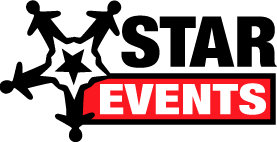 Applied Math for Culinary Management2014 - 15 Regional/State STAR Events TestName__________________________     Chapter Name________________________    State_________  ___Senior   ___Occupational 			Test Completed (minutes/seconds):_______											Test Score:   _______/20 Please indicate your choice of answer by writing the letter (a, b, c or d) in the space provided.  Remember this is a timed test.  You have a maximum of 30 minutes._____1.  Wholesale price is the total price charged for a product sold to a customer.TrueFalse____2.  Popularity index is the percentage of total portion of sales represented by each item. TrueFalse____3.  Edible portion is calculated by dividing the trimmed amount by the percentage yield. TrueFalse____4.  There needs to be 12 cases of apples in par stock but you only have 3.75 cases. Do you need to order 8 cases? TrueFalse____5.  48 teaspoons = 1 cupTrueFalse____6.  1 large egg = 3 Tablespoons TrueFalse____7.  The profit for a slice of cake is $1.97 if the selling price is $3.50 and the cost per serving is $1.53. TrueFalse____8. Labor cost is calculated by dividing the total sales by the number of employees working.TrueFalse____9. If you purchase 4.5 pounds of veal chops for $48.25, the cost per useable ounce is $0.67. TrueFalse____10.  To determine the Baker’s Percentage, all ingredients must be expressed in the same unit. TrueFalse(Questions 11 - 17) Complete the blanks in the purchase order below. ____17. If you received a 5% discount off the total cost of the purchase order above for a net 10 payment, how much is the discount?   $10.25$11.03$16.76$23.57_____18.  7 cases (36 bags/ case) of potato chips were sold in concessions for the game last night.  Each case costs $22.80, and you charged $1.25 per bag.  How much gross profit did you make from the sale of potato chips?$155.40$159.60$252.00$315.00   _____19.  A recipe calls for a 1/3 cup of oil but you need to divide the recipe in half. What is 1/3 cup reduced by half?1 Tbsp. + 2 tsp. 2 Tbsp. + 2 tsp.5 Tbsp. + 1 tsp. 1/6 cup20. ________fluid oz. = 1 cup QtyItem #DescriptionDescriptionUnit PriceLine Total 2 12325 Beef, Tenderloin (5# case) Beef, Tenderloin (5# case)$79.9911) _________ 6 12562  Onion, Yellow (3# case)  Onion, Yellow (3# case)$4.2312) _________3 12586 Mushroom, Button (1#/box) Mushroom, Button (1#/box)$6.5613) _________Subtotal14) _________Sales Tax(7.6%)15) _________Total16) _________